
Job Application Questionnaire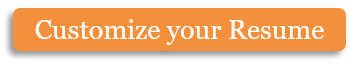 From: [ABC Business Center]	To: [Applicant]Date: [Date here]Personal Information of applicantIf yes, please explainAvailabilityWhat days are you available to work?Special SkillsIf yes, please explain these skills or qualifications.Previous EmploymentPlease list your last three previous employers, information about the job, and reasons for leaving.Job dutiesReason of leavingJob dutiesReason of leavingJob dutiesReason of leavingPlease List at least three referencesI certify that the information I have provided in this application is true and accurate and that every question has been answered to the best of my ability. I understand that, if it is found that I have provided false information, this could have a negative impact on my future employment and may result in my not being hired for this position. If ever there is information that needs to be changed to be more accurate, I will inform my manager or supervisor as soon as possible.Copyright information - Please read© This Free Microsoft Office Template is the copyright of Hloom.com. You can download and modify this template for your own personal use. You can (and should!) remove this copyright notice (click here to see how) before customizing the template.You may not distribute or resell this template, or its derivatives, and you may not make it available on other websites without our prior permission. All sharing of this template must be done using a link to http://www.hloom.com/. For any questions relating to the use of this template please email us - info@hloom.comNamePhonePhoneEmailAddressAddressAddressAre you at least 18 years of age?YesNoAre you legally eligible to work in the United States?YesNoHave you ever been convicted of a felony?YesNoMondayTuesdayWednesdayThursdayFridaySaturdaySundayThere may be times where overtime is necessary. Are you able to work overtime when necessary?YesNoDo you have any special skills or qualifications that would make you an asset to the position which you are applying for?YesNoEmployerAddressPhone NumberPosition in companyPosition in companyStarting payEnding payEnding paySupervisorPhone NumberPhone NumberEmployerAddressPhone NumberPosition in companyPosition in companyStarting payEnding payEnding paySupervisorPhone NumberPhone NumberEmployerAddressPhone NumberPosition in companyPosition in companyStarting payEnding payEnding paySupervisorPhone NumberPhone NumberNamePhone NumberEmployerHow long have you known this PersonHow long have you known this PersonHow long have you known this PersonNamePhone NumberEmployerHow long have you known this PersonHow long have you known this PersonHow long have you known this PersonNamePhone NumberEmployerHow long have you known this PersonHow long have you known this PersonHow long have you known this PersonSignatureDate